Nom : _________________ON/OM    OULa ville BeausoleilBonjour et bienvenue à la ville Beausoleil!!Je m’appelle Samuel Tremblay.  Je suis le maire de la ville.  J’ai 48 ans.  J’ai les cheveux bruns et les yeux bleus.  Je ne suis pas très grand.J’habite sur le chemin Tulipe avec ma famille.  Ma femme s’appelle Sophie.  Mon garçon s’appelle Joseph et il a 10 ans.  J’ai aussi une fille.  Son nom est Isabelle et elle a 13 ans. Il y a beaucoup d’activités à faire dans la ville Beausoleil :Le lundi, j’aime jouer au baseball avec mon ami, le dentiste Henri.Le mardi, je visite le zoo ou le parc avec ma famille.Le mercredi, j’aime visiter le fermier Alex à la ferme.Le jeudi, je visite l’école et je parle aux élèves.Le vendredi, le samedi et le dimanche, je fais du camping avec ma famille au lac.J’adore être le maire de cette belle ville!  Viens découvrir ma ville Beausoleil et rencontrer tout le monde qui habite ici.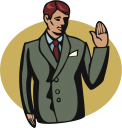 